THE INTERNET OF THINGS GAME: REVEALING THE COMPLEXITY OF THE IOTAnonymous First Author Institutional AffiliationAddress line 1Address line 2firstauthor@institution.com  Anonymous Second Author Institutional AffiliationAddress line 1Address line 2secondauthor@institution.comABSTRACTThe Internet of Things (IoT) is a phenomenon wherein everyday objects are capable of interacting together through the Internet, producing complex interdependencies between human and non-human actants. However, much of this complexity is not legible to users of IoT and can produce concerns relating to areas such as privacy and security when the independent-but-interdependent motivations and perspectives of the actants are incongruent. To address this issue this paper presents The Internet of Things Board Game which has been designed such that its procedural rhetoric makes legible these independent-but-interdependent relationships and reveal how they manifest in the management of our security and privacy within IoT. The results of play-testing the game through multiple iterations highlight the valuable contribution games can play in revealing the ever-increasing complexity of relationships between the digital and the physical and the human and non-human.Keywordsprocedural rhetoric, board game, internet of things, game design, games for researchINTRODUCTIONBogost’s (2007) procedural rhetoric is often cited alongside discussions of games as an approach capable of revealing the operations of complex systems in a way that is more accessible to a non-expert audience. While Bogost acknowledges that such games involve a level of persuasion enacted through sequences of computational processing which Bogost refers to as “persuasive games”, he primarily considers them as an approach that utilises the power of rhetoric to reveal underlying processes to a player through a series of sequential arguments (Coulton et al. 2016). This is not to be confused with the oft controversial concept of gamification (Deterding et al. 2011; Coulton 2015) which also associates itself with persuasion through game like elements (Fogg 2002). Where the former attempts to create an engagement through the activity of a game with the intention of revelation the latter tends to address an activity directly which some view as manipulation or exploitationware (Bogost 2007). Antle and Robinson paraphrase Bogost’s definition as so:“Procedural Rhetoric is based on the notion that the processes and activities that participants engage in during play are more persuasive than the information that is layered on top of those processes.” (Antle and Robinson 2011)Therefore, by structuring the process of play in a manner that concretizes underlying information the concepts embodied may be relayed more effectively. They go on to explain how the playing of games that are developed using a model of procedural rhetoric’s may “communicate a message about related [underlying] issues”. The use of real-world sources of information within gameplay may provide “perceptual anchors” for players in the game to associate with their real-life experiences aiding in the credibility of the rhetoric for players (Coulton 2015). In this regard Serious Games are an example of games with the capacity to reveal underlying messages or themes to their players through gameplay and have been of keen interest in research (Bogost 2011; Antle and Robinson 2011; Tanenbaum, Antle, and Robinson 2013; Breuer and Bente 2010).This study aligns itself with the use of procedural rhetoric’s as a core method in the designing of its key artefact, The Internet of Things Game. This game was created with the intention of inducing a practical understanding of the workings of the Internet of Things (IoT) through gameplay. The area it most concerns itself with is the security of IoT enabled systems and devices. Farooq et al. (2015) are of the view that IoT in the coming years has the potential to be a “security disaster” if measure aren’t taken towards its fortification.With intimate and mundane aspects of our lives like buying clothes or visiting a restaurant with friends leaving behind a digital trace through our devices, the data we accumulate over the course of our lives has become a “prized commodity” for companies vested in it (West 2019). And as this idea of “data capitalism” has brought with it a rise in cases involving the misuse of data, security is no longer the sole matter of concern that could affect the adoption of IoT. Games may play a role in helping develop an understanding of IoT for the general public.Whilst the process of designing the game has been presented elsewhere (Akmal and Coulton 2019), some contextualization of the background to the game is require before focusing on the experiences produced.Insecurities and the Internet of ThingsIoT is the name given to a phenomenon where objects are connected to the Internet. Without going into the technical specifics of how IoT functions the gist is that through a series of digital networking and computational power everyday objects are given the capacity to interact digitally with each other via the Internet. Objects of different kinds are available for domestic and industrial applications which are able to enhance their general functionality through these interactions, often found with the ‘smart’ moniker attached to them for example Smart TV’s, Smart Phones, etc. This research was part of a project called the PETRAS IoT Hub which is an exploratory dive into critical topics around IoT such as the adoption and acceptability of IoT devices. Lindley et al. (2017) equate the adoption of new technology to the opening of Pandora’s box where possibilities emerge as people interact with technologies in their environments. Designers attempt to tame this through methods such as human-centered design, though arguments against such approaches point to its inherent messiness and need to acknowledge the role of non-human actants (Lindley et al. 2017; Coulton and Lindley 2019).IoT presents a unique challenge space for designers and developers alike owing to the complexity and sensitivity of interactions that IoT enabled systems create. This is mainly because of the manner in which interactions occur in these systems where information, often of a sensitive nature, passes between interaction points to achieve certain goals. The privacy and security of such systems has been a topic of concern among users (Farooq et al. 2015; Weber 2010; Gürses et al. 2006; Roman et al. 2011) with solutions often taking the form of intermittent upgrades through design and development processes. The complexity of IoT enabled systems is by far the biggest hurdle in resolving these issues, often raising questions around ethics of taking one route over the other, for instance if a phone is capable of recording data then how much of that data would one be willing to subject to scrutiny for software/hardware improvements?This also comes from the fact that IoT is a poorly defined construct (Lindley and Coulton 2017) as its definition is dependent on its stakeholders: users, ISP’s, corporate entities, etc. Therefore, levels of security and a spectrum of interest changes as per user. Coulton et al. (2019) suggest a “more-than human-centered” approach towards design incorporating the myriad non-human things (the IoT objects, business models, regulations, etc.) that connect to the Internet as actants that require the focus of designers as much as their human users. Taking inspiration from object-oriented ontology a branch of philosophy dealing with the nature of objects, this approach sees humans and non-human objects as having no precedence over the other ergo placing them on a level playing field or a “flat ontology” (Harman 2018), effectively raising arguments against the more common preference of human-centered design for IoT (Coulton and Lindley 2019). The foundations of The Internet of Things Game lie within an exploration of the use of this object-oriented philosophy as a framework for reimagining designing for IoT (Akmal and Coulton 2018), this paper does not attempt to enter the philosophical rabbit-hole that lead to the formulation of this game instead it focuses on the use of the procedural rhetoric ideology presented by Bogost as a key element in its creation. Of the philosophy that should be mentioned is Coulton et al. (2019) further suggestion of the use of “constellations” as a way to view IoT through metaphor allowing for a clearer visibility of this flat ontology of objects for designers to better understand IoT (see Figure 1). This metaphor drove most of the design for the game. They give the example of a Smart Meter intended to keep track of energy usage, instantly the meter becomes of comparative importance when viewed through the perspective of its user and then through the perspective of an energy company. The company, user, meter, and any further devices used to interact with either of them all become individual actants within this flat ontology seen through a metaphorical constellation of IoT.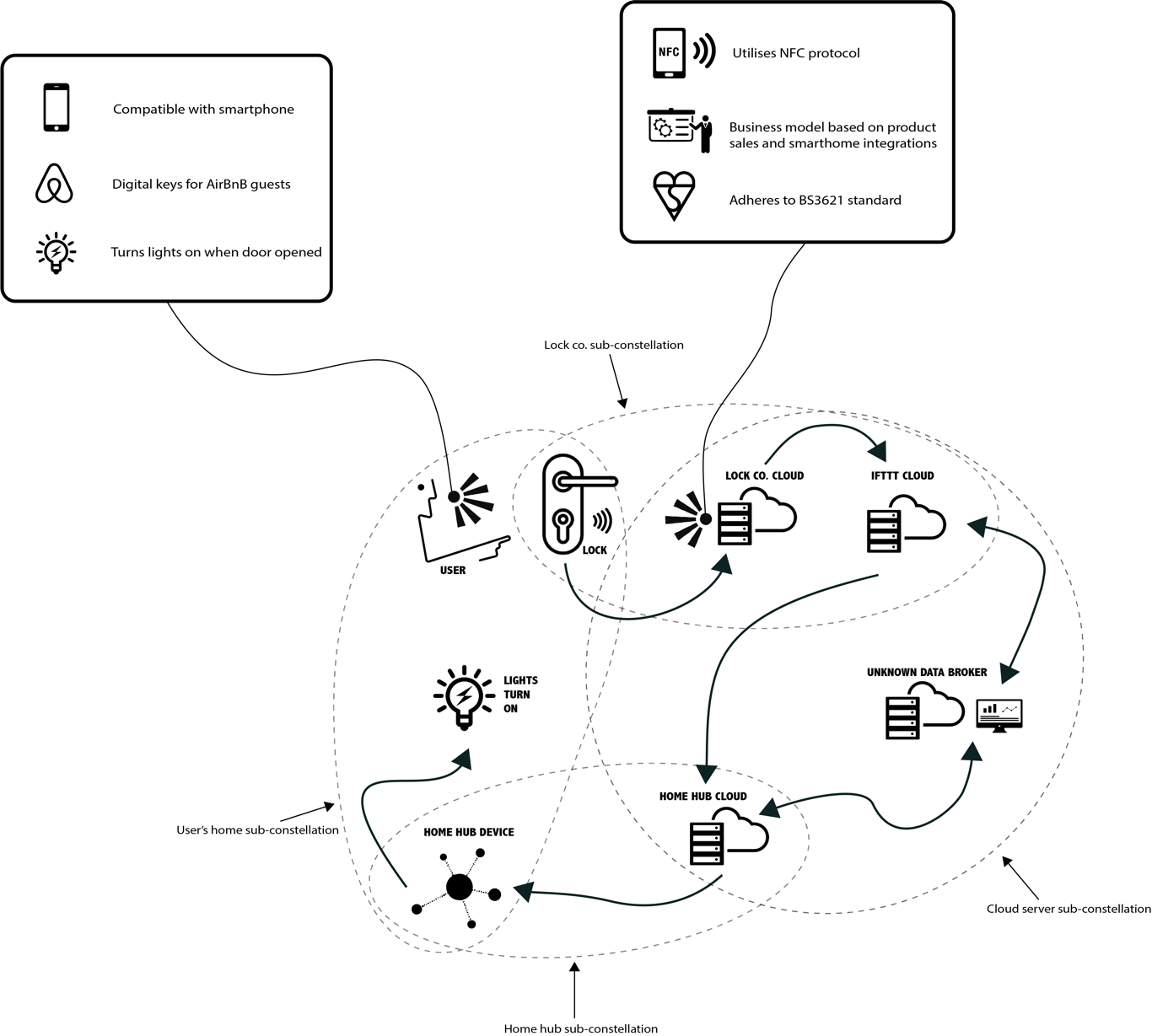 Figure 1: Constellation map (Coulton et al. 2019) suggesting multiple perspectives within IoTOften users describe their experience of emerging technologies as magical corresponding with Arthur C. Clarke’s 3rd law that “any sufficiently advanced technology is indistinguishable from magic” (Clarke 1962). However, the adoption of the consideration of technology as magic can be seen as problematic as it effectively absolves users of the need to understand its hidden workings. This in turn creates a space of disillusionment when users discover the technology is actually doing something in a way that challenges their existing values. It doesn’t help that human-centered design inherently encourages keeping underlying processes hidden in an attempt of simplification (Norman 1999; Lindley and Coulton 2017). The result is a complex network of hidden interactivity occurring when undertaking seemingly simple tasks such as using a mobile phone to turn on a light bulb, with little guarantee of the security of that interaction. In truth that simple task is not as simple as it seems because of an array of complex interactions taking place in a digital landscape overlapping our lives.In a time where data has become an “important commodity” (Evans 2018) companies increasingly attempt to widen their grasp on consumer data by offering purpose for the connectivity of consumers. This raises concerns over how to improve these systems to avoid problem spaces and enhance efficiency while keeping the digital rights of users unharmed. The Internet of Things Game presented an opportunity to tackle these concerns by imagining a simplification of IoT for both experienced and novice users and through its procedural rhetoric a demystification (to a certain degree) of the underlying workings of IoT enabled devices.In the coming sections we will be introducing the game in more detail along with how and where procedural rhetoric plays a part. As the game underwent an iterative development process all findings and discussions were an outcome of a series of playtests that outlined the manner in which the game evolved over time. This will be subjected to scrutiny by player reactions and our own empirical study of the playtests. To begin with, what is The Internet of Things Game and how do you play it?The GameThe Internet of Things Game in a nutshell is a collaborative strategy-based board game that involves players working together within the fictional settings of the game to achieve a common goal of security. It began as an artefact to visualize concepts of spatial philosophy used in its originating design research to discuss a relationship between physical and digital spaces (Akmal and Coulton 2018). Interactions that happened within those spaces were the initial core mechanic of play with players attempting to amass as many connections as they could. Very soon this mechanic proved tedious and to no end and so the artefact (as it yet could not be called a game) took on its first iteration. Over time the iterations piled up and the artefact evolved into a game as is oft seen in game development methodologies.Initially the game was to be competitive but soon the realization came that for the procedural rhetoric to succeed this format of gameplay would not be applicable. Zagal et al. (2006) place collaboration and competition at opposite ends of a spectrum where the later focuses on personal achievement the former encourages mutual victory by teamwork towards a singular goal. They go on to express how this format helps to “maximize [a] team’s utility”. This can be seen by the studies of Berland and Lee (2011) in collaborative gaming, that through this coordination between players a “parallel processing” is achieved and effectively teach the workings of a game without all players having to read the rules. Keeping this logic in mind further iterations of the game became more collaborative focused.Inspiration for the design of the game was taken from popular mainstream games Dead of Winter: A Crossroads Game (Gilmour 2014), Betrayal at House on the Hill (Glassco et al. 2004), and Eldritch Horror (Fantasy Flight Games 2013), with many of the mechanics being borrowed from them.Bogost (2011) when speaking of games describes them as “models of experiences rather than textual descriptions or visual depictions of them”. The point he raises is that through games one can be placed “in the shoes of someone else” ergo allowing us to play different roles in different constraints defined within those modelled experiences. This is why games utilize storytelling to allow this exploration of experience. For our game a similar background fiction was established in which the actions of play could exist and later be further defined to model the experience of play.The backstory is of a fictional future space which is another world technologically parallel to our own, the difference being all workings are governed by a conglomerate turned government entity known as The Council. In this world data has become high commodity and The Council undertakes nefarious activities to keep their hold on global data. Players are part of a group of rebels that want to create their own data-secure spaces where they are in charge of how their data is scrutinized, as such the main goal of the game becomes the securing of spaces or tiles on the board. Conversely the game attempts to thwart these attempts by raising the level of threats through the game bringing players closer to failure.This concept of taking ownership of data through own measures comes from another research project called the DataBox (Mortier et al. 2016) and this ideology was included in gameplay keeping the name as well. It was decided early on that the artefact/game should not be focused on the fiction and instead be more involved with real life research and existing technologies to aid in the procedural rhetoric. Bogost (2011) discusses how world-building can create empathy through games giving the examples of Darfur is Dying (Ruiz 2006) and E.T. (Warshaw 1982), this can also be achieved he says through “vignettes” as brief descriptions or accounts of characters and events. Eldritch Horror creates its air of Lovecraftian fiction through this vignette approach, this concept helped in creating the illusion of a story through the game that further aided in the procedural rhetoric (see Figure 2).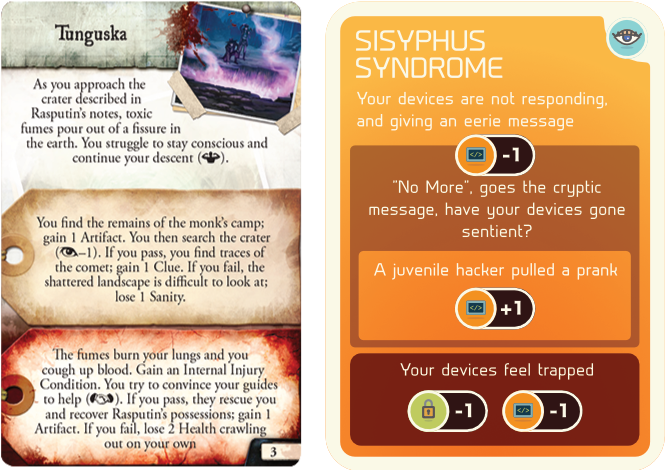 Figure 2: Eldritch Horror (left) and The Internet of Things Game (right) storytelling through vignettesGame Contents and Play ThroughTiles and MovementThe game board (in its most current iteration) is comprised of 40 hexagonal tiles that come together in a honeycomb formation with notches in the corner for placing tokens (see Figure 3). These tiles are all named as physical locations such as a living room, kitchen, etc. and act as physical spaces in which players act. Some spaces are bordered to indicate them as inherently insecure which triggers further actions from players that enter them. The spaces function in a manner of ways. Firstly, as a mode of navigation players enter and exit spaces as movement. Second, certain spaces are used to find items that are needed to continue play. Third, certain permanent items are present within them that players can interact with. Finally, and perhaps the most important function is connectivity, players use items they have in hand and those in the spaces to fill up the corner notches of each tile which denote a digital connection has been made in that physical space. Each space has a connection requirement which needs to be fulfilled before it can be secured by turning into a Databox.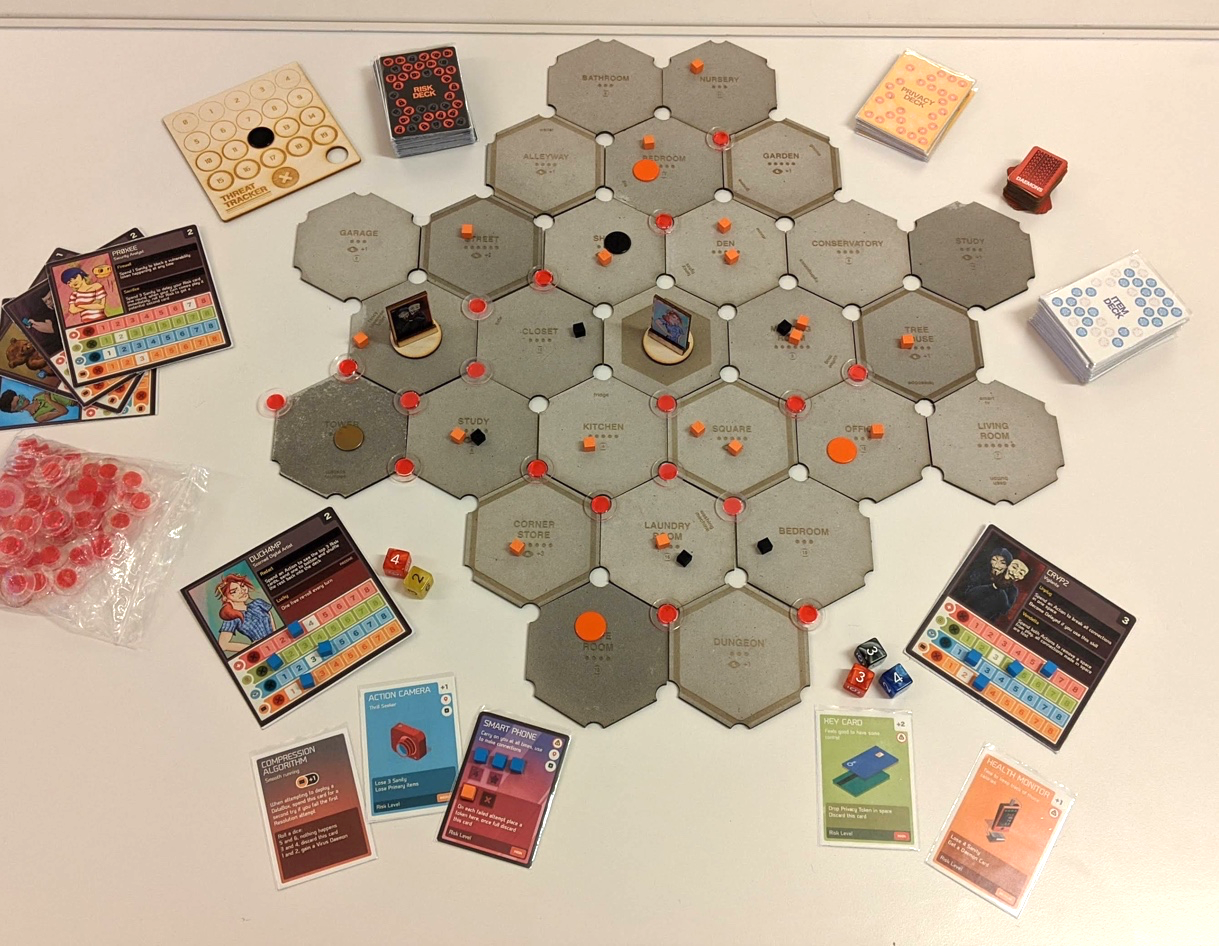 Figure 3: Full spread of The Internet of Things GameDice-Count and SkillsPlayers are dealt a hand of cards each and an avatar to control with its own skill set and unique abilities that help throughout play (see Figure 4). These skills are dice counters and the number associated with them mean how many dice players can roll for that skill, a mechanic taken from Eldritch Horror. For instance, Spook is an avatar in the game and has a Security Skill of 2 which means when the player controlling Spook has to roll for Security, they get 2 dice to roll with. This dice-count mechanic becomes an integral part of play as different items in hand increase and/or decrease different skills which players keep track of on their individual avatar cards. So, the same player controlling Spook if also has a Key Card item which increases their Security Skill by 2 making them able to roll 4 dice as long as that card is in hand. The reason a player would need to have multiple dice is to increase their chances of having a successful roll; a 5 or a 6 on any one dice. By introducing an amount of chance through the dice in the game we effectively mimic the fallibility of IoT systems which though claim to be secure and private cannot truly ever be.Throughout the game the skills become a resource to be managed through items in hand. Initial iterations saw up to six skills being used in the game which in its current iteration has been reduced to three: Security, Observation, and Coding.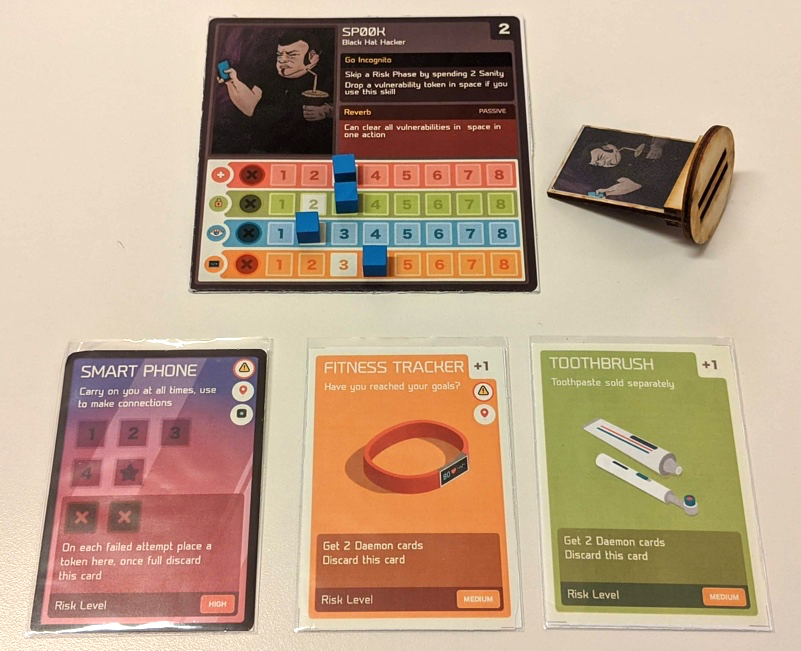 Figure 4: Cards in hand increase skills and decrease avatar skillsActions, Decks, and ThreatsPlay occurs in rounds consisting of 2 phases for each player: An Action Phase, and a Risk Phase. The action phase has the current player enact 2 actions from a list of possible action which allow players to move, find items, rest, trade items, discard cards, make connections, deploy a Databox, or skip their turn. After which play enters the risk phase where the player must roll for Security according to their current security skill level to see if their actions were secure in that turn. On a successful roll play continues to the next player, otherwise the player enacts the full penalty of the risk phase by firstly placing a vulnerability token in the space and all spaces connected to it through the connection tokens and then playing the top most card of the Risks Deck (more on that ahead).The game consists of 4 deck of cards: Items, Risks, Privacy, and Daemons. The Item Deck houses item cards which contain different everyday objects available as IoT enabled devices. Item cards act as the main source for creating connections on the game board (see Figure 5a). Players return items to the game in order to place connection tokens in empty notches around the space their character occupies at the same time keeping a tally of connections on their person through tokens. The items also include special cards which increase skills, give special abilities, and act as necessary objects to have in hand. For instance, each player requires a primary card in the form of a Smart Phone or Tablet in order to make connections on the board, without this card though they cannot make connections they can still interact with the game in other ways.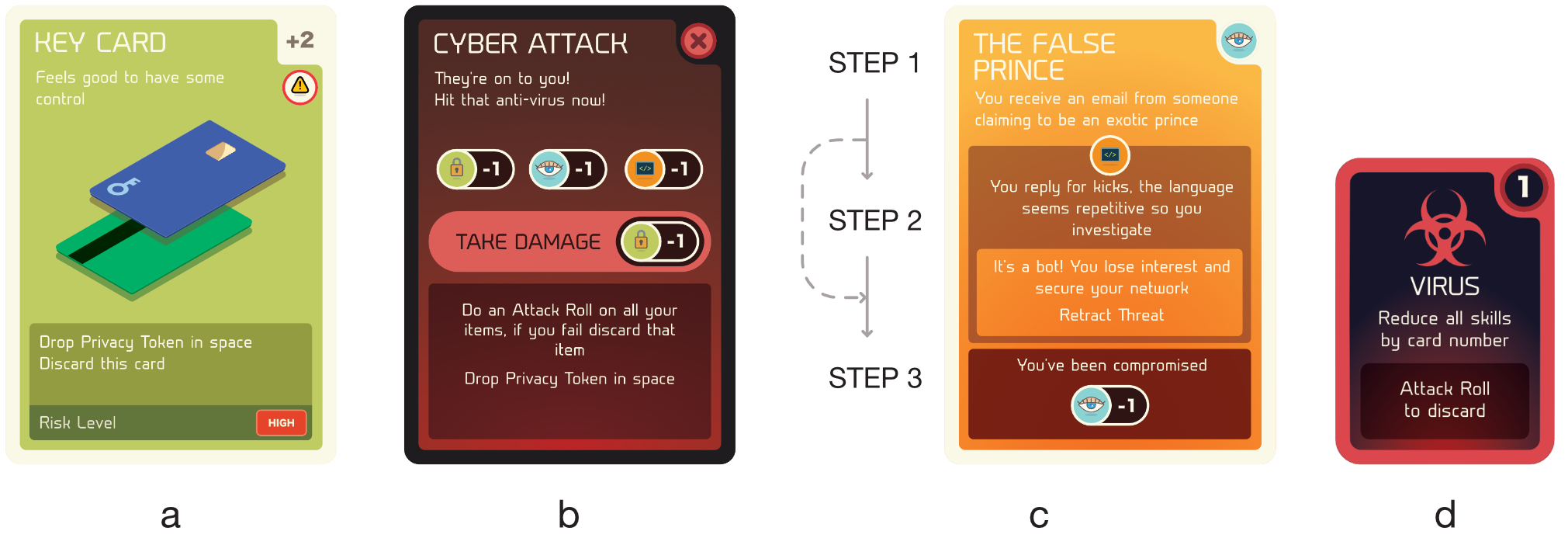 Figure 5: Item Cards (a), Risk Cards (b), Privacy Cards (c), and Daemon Cards (d)The Risks Deck houses counter measures that the game executes on behalf of The Council. It contains a series of insecurities that afflict IoT enabled systems that the players have to endure if they fail to avoid the risk phase. These are targeted attacks by the game aimed at the players and again use the dice-count mechanic to affect players (see Figure 5b). For example, the Cyber Attack card implies a player’s items have been infected and therefore they need to use the collective dice-count of their Security, Observation, and Coding skills but they must reduce that total by 3 and then roll. This needs to be done for each item they have on hand which each have their own unique consequences in the event of a failed roll. The risk phase can also issue permanent damage to the player before finally forcing the game board to change in some manner to increase the urgency of play.The last two decks are Privacy and Daemons. The Privacy Deck is played when a player attempts to deploy a Databox which are a requirement in order to win the game. Taking inspiration from the way cards are played in both Eldritch Horror and Dead of Winter the privacy cards act out a scenario where players are entered into a dialog with the game through the use of dice rolls and vignettes. Essentially conditional statements in the form of cards players must successfully navigate the different conditions otherwise face consequences (see Figure 5c). For example, The False Prince card describes a story of receiving the stereotypical exotic prince email scam making the player roll for Observation. A successful roll means they enter the conditional loop, to cross the second step the card wants a successful Coding roll. Completing the conditional statement successfully gives the player a Databox token which they place in the space marking it as secured and incapable of receiving any more vulnerability tokens in further play. Failing any of the conditions on the other hand immediately breaks the loop and the card issues a consequence. The Daemons Deck takes the conditional statement further by acting like software daemons: programs that run in the background affecting systems in various ways. In this instance the cards slow down players who have them reducing skills and their ability to play and can only be removed by spending precious actions (see Figure 5d).Finally, there are the tokens which appear throughout gameplay. Besides acting as visual representations of actions conducted in the game, they also serve the purpose of adding to the urgency of play. To start there are Vulnerability Tokens which appear when players fail their Security rolls or when items prove to be insecure. These can be removed but over time can convert into Threats which are harder to remove and also raise the threat level of the game through a Threat Tracker. The Threat Tracker is similar to the Doom Track found in Eldritch Horror (see Figure 6). The purpose of the Threat Tracker is to count down the end of the game for players to increase urgency. There is also a Privacy Token which acts as a ticking time bomb to simulate the fallacy of privacy within IoT enabled spaces. Over the course of play these can turn into multiple vulnerability tokens that appear in succession further creating threats.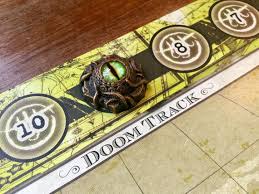 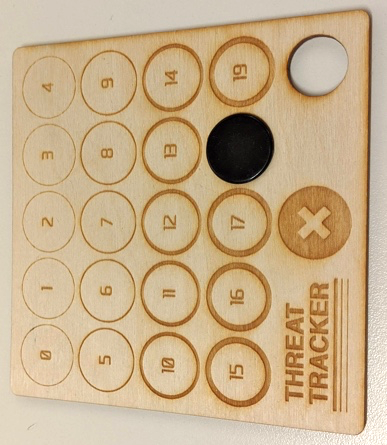 Figure 6: Eldtrich Horror Doom Track (left) compared to The Internet of Things Threat Tracker (right) mechanicFindingsHaving discussed the game further we can now move on to the player generated feedback. The game underwent a total of 14 iterations and 10 playtests with a total of 22 players some returning for multiple playtests. Players ranged between the ages of 25 and 60 coming from different backgrounds including their knowledge of IoT with most of the players in the 25-35 age bracket. Though all players were familiar with board games very few had played collaborative games before. It was important to include players who were less aware of IoT security and/or its workings to see how much of the rhetoric went across during play.On the use of games in research Donchin (1995) is of the view that in order to make a game useful for a researcher it must be designed in a way that “systemic control” can be exercised through parameters of play. He goes on to say the game will remain “impoverished” unless it also is capable of being replayed for further results. The playability and re-playability of the artefact as a game were always of importance to the research as without the game being able to keep players occupied within its narrative it would not have been able to function enough for the rhetoric to come across. As for systemic control, in many ways the procedural rhetoric established the control itself within play. Where on the one hand the main proponent for the creation of vulnerabilities within the game is chance vis-á-vis a dice roll, control was handed over to players to forge secure spaces through their actions. The parameters of research in this regard were not similar to say Space Fortress’s rather the research revolved around the conveying of information in a manner that was both conducive for novices and experienced people alike.This is why the initial variants involved the use of a researcher who acted as Game Master (GM) controlling the actions of the players. This should not be confused with how a GM functions in a role playing game like Dungeons & Dragons (Gygax and Arneson 1974), where players still have full autonomy for their actions and the GM functions as orator and a higher presence in play, instead here the GM functioned as a facilitator of play similar to how one would facilitate a participatory design workshop. As this still kept the artefact far from being a fully playable game future iterations focused on keeping the factor of systemic control within the game itself rather than through an external source. In the context of a video game control can be made more apparent through programming while in a board game control becomes limited. Furthermore, several other parameters such as reaction times can be extracted from the playing of a video game that can only be done in a board game through an empirical study.That said, the findings of this study can be seen from two perspectives: its ability to play as a game, and its ability to transfer its procedural rhetoric through play.GameplayThe focus of initial playtests was around creating an experience suitable for play which did not conflict with the narrative or interest of players. From the start it was clear that the board game medium was capable of easily visualizing the connectivity of IoT, and in a way added to the dialog of ‘constellations’ (see Figure 7). This was heightened by player feedback which mentioned the visual aspect most out of all other points. It was easier to imagine IoT in this format when they could see the connections happening in front of them. But it soon became apparent that visualizing IoT was not enough to present the message across as players did not understand the purpose of the artefact in the beginning. Comments ranged from, “It feels boring”, to “pointless”, and “mundane”. This was all coming from the fact that the artefact was treated by researchers as a research tool to begin with and the goals that were originally set by the artefact were not enough to create compelling gameplay.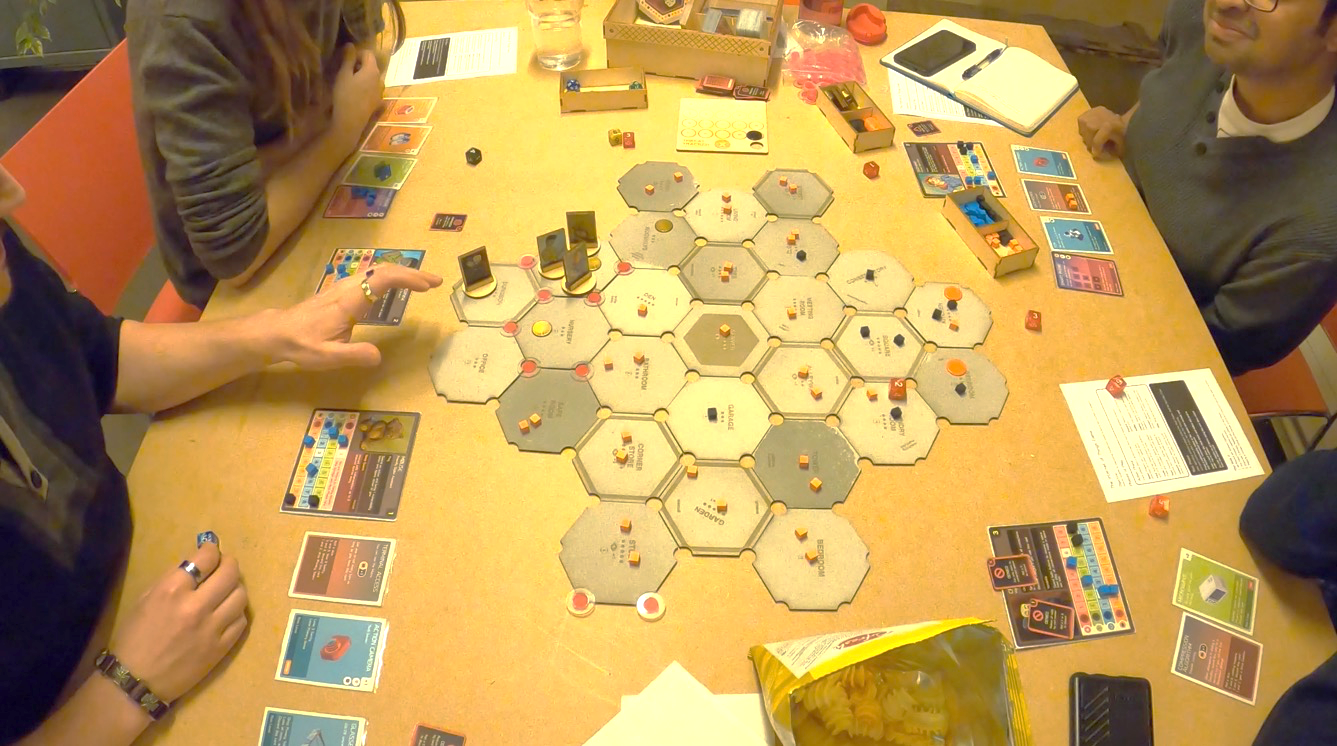 Figure 7: During play the constellation metaphor became more enhanced through visualizationIt was not until the 10th iteration where players were feeling engaged by the game, this was the version that introduced the fictional backstory and the avatars for players to control in game. Till this point the game was still using rudimentary prototyping techniques and it was noted that this impacted players attention levels and reaction to the game. The next iteration was designed to tackle that, and the game was redesigned using more conventional board game materials such as grey board. The response from players was highly positive claiming the changes made it feel and play more like a game.RhetoricRegarding the rhetoric of IoT privacy and security, there were mixed reactions. Where it successfully translated over to some players others were still seeing it as a game and less true to life even though our efforts were to keep it as close to reality. Those that were aware of IoT interactions did laude the accuracy though. The urgency of threats was still a difficult concept to get across, what did come across the easiest was the notion of fragility through the various vulnerabilities. The game managed to at once bring players closer to an understanding of IoT and also isolate them. Where some players tackled it as a strategy game focusing on its inherent playability and extracting as much entertainment from that, others mentioned how they forgot about IoT in the process of playing.There were moments when the connection became vividly apparent. One player mentioned how by hearing others use phrases like, “I’m about to connect the Living Room to the Kitchen with my Shoes!”, helped in imagining the premise of the game further. Players expressed how the game could be enhanced by introducing more direct referencing to the idea of security in IoT, where in its current format the message felt more negative than positive. “It feels like the game is out to get you!”, was one comment referring to how the counter measures made it seem like their attempts at creating secure spaces was constantly in vain. In some respects, this is true as security requirements are constantly evolving and rather than presenting security as a problem that could be fixed, we wanted to highlight it requires constant attention and vigilance.The introduction of fiction helped the rhetoric considerably over the playtests. It became clear that the stimulation of imagination was an important factor in pushing the rhetoric forward as players began to associate the narrative with their own lives. An earlier iteration of the privacy cards involved a card that described a scenario of data being stolen from a phone through an RFID interaction, this created a stark reaction from players as they began relating it to events that could happen in their real lives. The game world managed to seep into reality which was a positive take away from the process.Referring to the philosophical research the game was based on, many parts of the game still are associated with its original source. For instance, players enter and exit tiles which represent physical spaces, but their actions act in a digital space in the form of their item cards. Tiles have physical objects which players can connect with digitally using their cards ergo creating a link between a physical and digital space. This concept is taken directly from ideas of spatial philosophy discussed in its originating model. Furthermore, the privacy deck is riddled with Easter Eggs from object-oriented philosophy to give an illusion of the internal agency for IoT devices nudging the design research further. The objective was to always keep the game far from being simply a design tool but a game that could exist on its own merit hence the iterative process included a systemic removal of its tool-ness over time. But elements such as these were purposefully left behind and during the playtests they were brought up as potential points of discussion. Unfortunately, the effectiveness in translating the philosophy across is difficult to measure. Where most players took the philosophy at face value disregarding it as humorous anecdote, those that did engage with it slightly didn’t push it far enough to warrant enough discussion. Then again, the purpose of this game was never to present the philosophy but rather use the philosophy as a starting point for design.Discussion & ConclusionAntle and Robinson (2011) are of the agreement that games that utilize procedural rhetoric have the potential for “public engagement”, especially if the rhetoric is made “sufficiently entertaining”. They structure their argument around the use of procedural rhetoric in games that process larger issues such as sustainability intended to affect wider audiences. They mention how the act of playing a game designed in this fashion is capable of creating a “state of mind” in the player regarding those issues effectively communicating the message across.Earlier iterations were designed with the intent of keeping the rhetoric more direct coming from its academic philosophical roots and having players take in as much of it as possible with little attention to the ‘play’ aspect of the game. This resulted in an inverse response from players probably because they went into the experience expecting a ‘game’ but were greeted with a complex array of information. As iterations went on the systematic dumbing down of information brought about an experience subtly laced with the procedural rhetoric giving a more positive response (Akmal and Coulton 2019).That said, where we did manage to get some of the rhetoric across, it predominantly existed in the background for many of our players. This might owe to the fact that most discussions around procedural rhetoric involve the use of video games and our artefact was a board game. When discussing the presence of the rhetoric among the players a question was asked if it was necessary for the rhetoric to come across so literally? “Why must the game be so structured, it is after all a board game?”, they said. The very nature of such games is that processes which otherwise would be hard set in a video game are often more malleable in a board game as players ultimately control the implementation of the rules. Throughout the playtests the rules were allowed to be pliable to an amount and this came naturally because of the nature of how collaborative board games are played. There were moments when players decided to retract their steps to avoid certain things happening. Other moments when rules were neglected during play from oversight, and play was allowed to move on. Such actions are not possible in video games unless programmed into them and even then, only to an extent.In his book Play Anything, Ian Bogost’s (2016) main focus of discussion is the presence of play and playgrounds in our lives which he eloquently expresses in this passage:“Playgrounds are not thrones built for our proud gratification, but configurations of materials. They are not in our heads, but in the world. The first step in enjoying them is to stop worrying about our possible roles within them, and instead to allow lawns and malls and soccer pitches to show us their desires.” (Bogost 2016, 25)He talks of the act of play as not an act of doing what one wants but instead of what one can with the materials at hand by “tinkering with a small part of the world”. This could explain how irrespective of the efforts of infusing rhetoric within the game at the end of the day most of players experienced the artefact for what it was: a game. They played with it, enjoyed it, and took away experience from it. The amount of information regarding the rhetoric in that experience was secondary for them but non the less a part of the experience and as such should be understood by designers when producing such games.BIBLIOGRAPHYAkmal, Haider, and Paul Coulton. 2018. “Using Heterotopias to Characterise Interactions in Physical/Digital Spaces.” In Proceedings of Drs2018 Limerick, 1:269–78. Limerick. https://doi.org/10.21606/dma.2017.348.Akmal, Haider, and Paul Coulton. 2019. “Research Through Board Game Design.” In Proceedings of RtD 2019: Method & Critique. Delft, Netherlands.Antle, Alissa N., and John Robinson. 2011. “Procedural Rhetoric Meets Emergent Dialogue: Interdisciplinary Perspectives on Persuasion and Behavior Change in Serious Games for Sustainability.”Berland, Matthew, and Victor R. Lee. 2011. “Collaborative Strategic Board Games as a Site for Distributed Computational Thinking.” International Journal of Game-Based Learning (IJGBL) 1 (2): 65–81.Bogost, Ian. 2007. Persuasive Games: The Expressive Power of Videogames. MIT Press.Bogost, Ian. 2011. How to Do Things with Videogames. Electronic Mediations 38. Minneapolis: University of Minnesota Press.Bogost, Ian. 2016. Play Anything: The Pleasure of Limits, the Uses of Boredom, and the Secret of Games. New York: Basic Books.Breuer, Johannes, and Gary Bente. 2010. “Why so Serious? On the Relation of Serious Games and Learning.” Journal for Computer Game Culture 4: 7–24.Clarke, Arthur C. 1962. “Hazards of Prophecy: The Failure of Imagination.” In Profiles of the Future. Harper & Row.Coulton, Paul. 2015. “The Role of Game Design in Addressing Behavioural Change.” In Proceedings of EAD 2015 the Value of Design Research. Boulogne, France.Coulton, Paul, and Joseph Galen Lindley. 2019. “More-Than Human Centred Design: Considering Other Things.” The Design Journal 22 (4): 463–81. https://doi.org/10.1080/14606925.2019.1614320.Coulton, Paul, Joseph Lindley, and Haider Ali Akmal. 2016. “Design Fiction: Does the Search for Plausibility Lead to Deception?” In Proceedings of DRS2016 Brighton. Brighton.Deterding, Sebastian, Miguel Sicart, Lennart Nacke, Kenton O’Hara, and Dan Dixon. 2011. “Gamification. Using Game-Design Elements in Non-Gaming Contexts.” In CHI ’11 Extended Abstracts on Human Factors in Computing Systems, 2425–8. CHI EA ’11. New York, NY, USA: ACM. https://doi.org/10.1145/1979742.1979575.Donchin, Emanuel. 1995. “Video Games as Research Tools: The Space Fortress Game.” Behavior Research Methods, Instruments, & Computers 27 (2): 217–23.Evans, Michelle. 2018. “Why Data Is the Most Important Currency Used in Commerce Today.” Forbes. March 12, 2018. https://www.forbes.com/sites/michelleevans1/2018/03/12/why-data-is-the-most-important-currency-used-in-commerce-today/.Fantasy Flight Games. 2013. Eldritch Horror. Boardgame. Fantasy Flight GamesFarooq, M. U., Muhammad Waseem, Anjum Khairi, and Sadia Mazhar. 2015. “A Critical Analysis on the Security Concerns of Internet of Things (IoT).” International Journal of Computer Applications 111 (7): 1–6. https://doi.org/10.5120/19547-1280.Fogg, Brian J. 2002. “Persuasive Technology: Using Computers to Change What We Think and Do.” Ubiquity 2002 (December): 5.Gilmour, Jonathan. 2014. Dead of Winter: A Crossroads Game. Boardgame. Plaid Hat Games.Glassco, Bruce, Rob Daviau, Bill McQuillan, Mike Selinker, and Teeuwynn Woodruff. 2004. Betrayal at House on the Hill. Boardgame. Avalon HillGürses, Seda, Bettina Brendt, and Thomas Santen. 2006. “Multilateral Security Requirements Analysis for Preserving Privacy in Ubiquitous Environments.” In Proceedings of the UKDU. https://lirias.kuleuven.be/handle/123456789/164018.Gygax, Gary, Dave Arneson. 1974. Dungeons & Dragons. Boardgame. Tactical Studies Rules.Harman, Graham. 2018. Object-Oriented Ontology: A New Theory of Everything. 1st ed. Pelican Books.Lindley, Joseph Galen, and Paul Coulton. 2017. “On the Internet Everybody Knows You’re a Whatchamacallit (or a Thing).” In CHI 2017 Workshop.Lindley, Joseph, Paul Coulton, and Rachel Cooper. 2017. “Why the Internet of Things Needs Object Orientated Ontology.” The Design Journal 20 (sup1): S2846–S2857. https://doi.org/10.1080/14606925.2017.1352796.Lindley, Joseph, Paul Coulton, and Miriam Sturdee. 2017. “Implications for Adoption.” In The 2017 CHI Conference, 265–77. New York, New York, USA: ACM Press. https://doi.org/10.1145/3025453.3025742.Mortier, Richard, Jianxin Zhao, Jon Crowcroft, Liang Wang, Qi Li, Hamed Haddadi, Yousef Amar, Andy Crabtree, James Colley, and Tom Lodge. 2016. “Personal Data Management with the Databox: What’s Inside the Box?” In Proceedings of the 2016 ACM Workshop on Cloud-Assisted Networking, 49–54. ACM.Norman, Donald A. 1999. The Invisible Computer: why good products can fail, the Personal Computer is so complex, and information appliances are the solution. MIT Press.Roman, Rodrigo, Pablo Najera, and Javier Lopez. 2011. “Securing the Internet of Things.” Computer. http://ieeexplore.ieee.org/abstract/document/6017172/.Tanenbaum, Joshua G., Alissa N. Antle, and John Robinson. 2013. “Three Perspectives on Behavior Change for Serious Games.” In Proceedings of the SIGCHI Conference on Human Factors in Computing Systems, 3389–92. ACM.Warshaw, Howard Scott. 1982. E.T. the Extra-Terrestrial. Atari 2600. Atari, Inc..Weber, Rolf H. 2010. “Internet of Things - New Security and Privacy Challenges.” Computer Law & Security Review 26 (1): 23–30. https://doi.org/10.1016/j.clsr.2009.11.008.West, Sarah Myers. 2019. “Data Capitalism: Redefining the Logics of Surveillance and Privacy.” Business & Society 58 (1): 20–41.Zagal, José P., Jochen Rick, and Idris Hsi. 2006. “Collaborative Games: Lessons Learned from Board Games.” Simulation & Gaming 37 (1): 24–40.